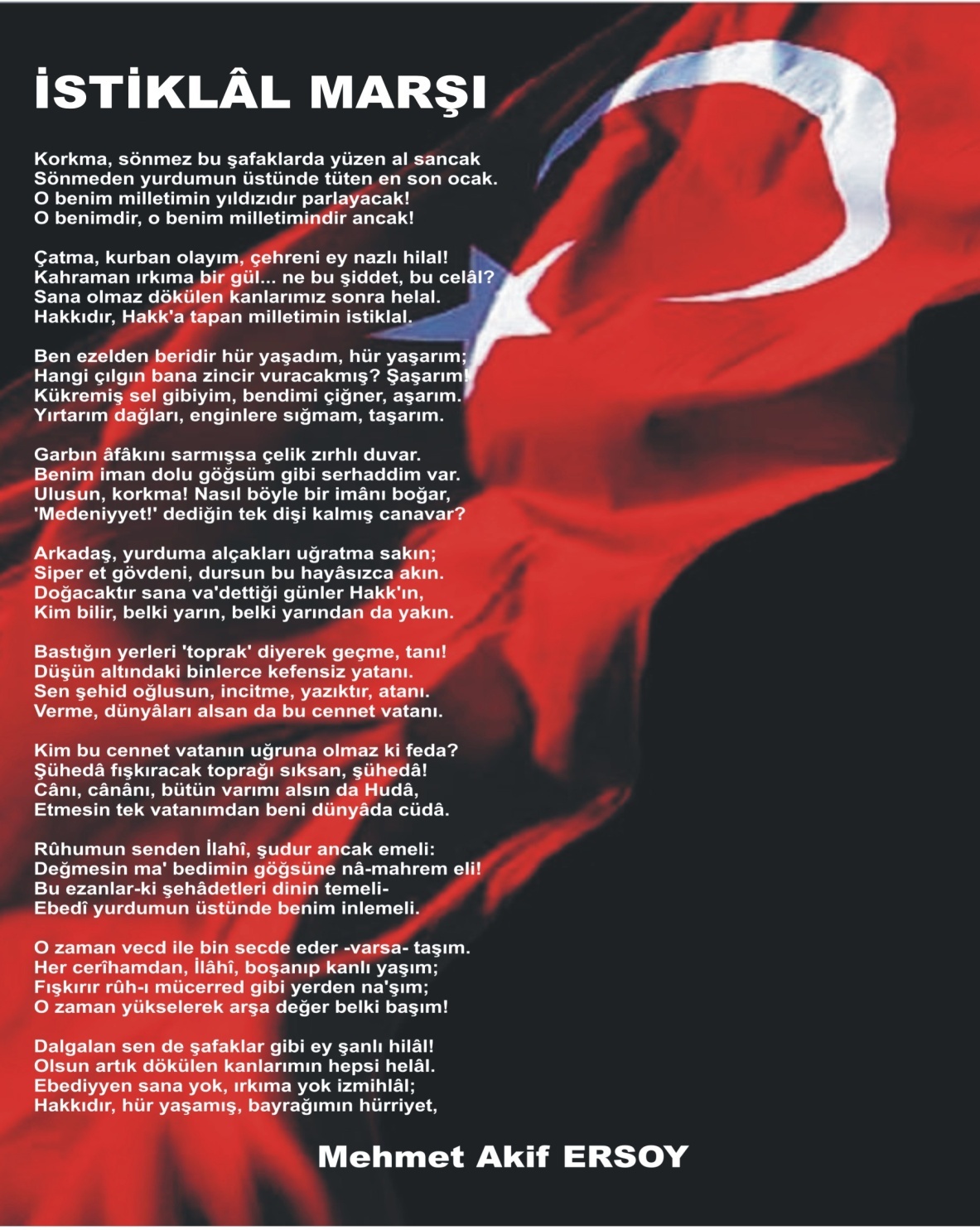 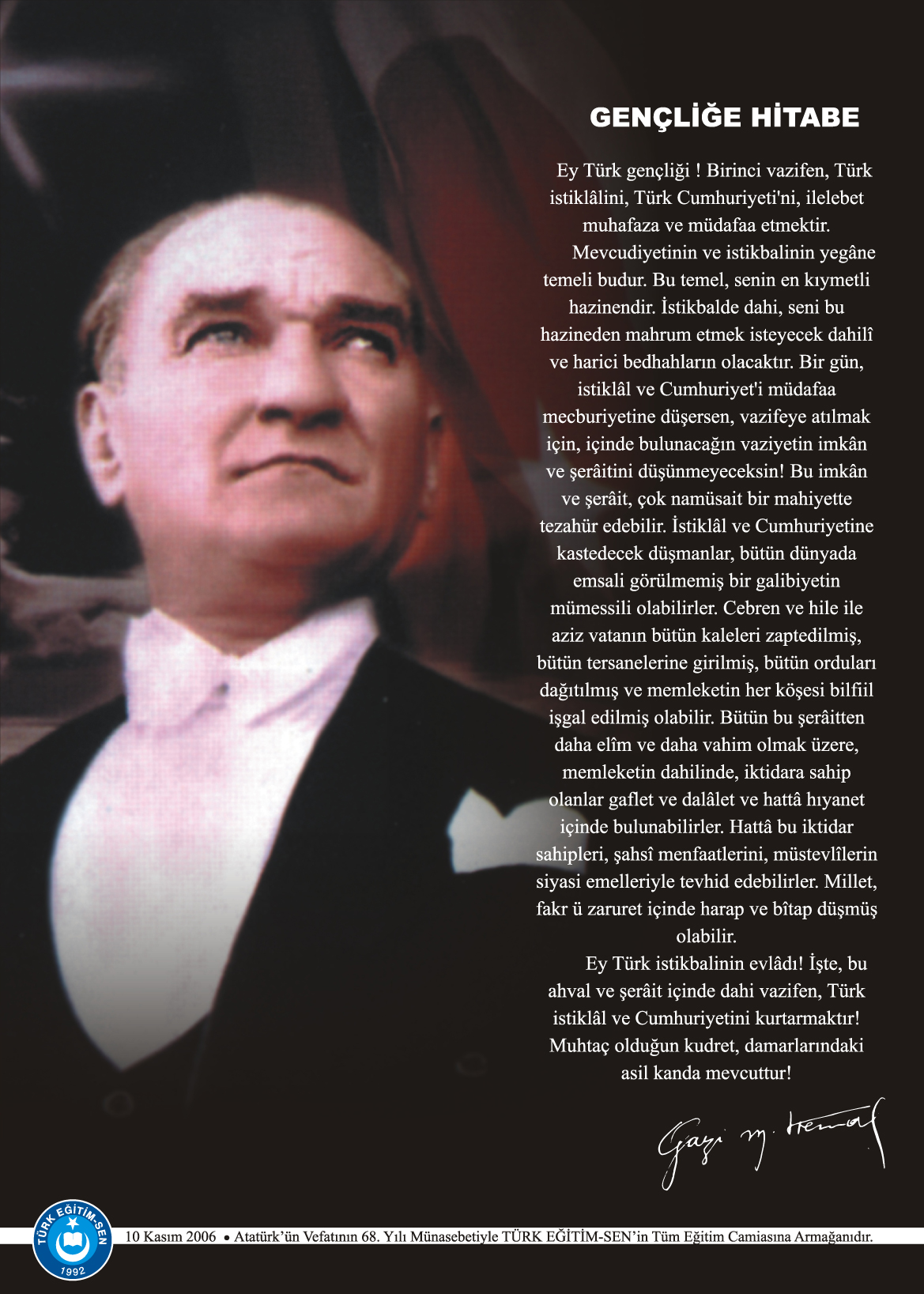 (OKULLAR İÇERİĞİNE  VE KADEMESİNE GÖRE DÜZENLEYECEKTİR. )İÇİNDEKİLERKurum Kimlik Bilgileri	3Kurumun Genel Özellikleri)	4Personel Bilgileri	5Öğretmen Norm Kadro Bilgileri…	5Kurumda Çalışan Personel Sayısı	6Öğrenci Bilgileri	6Şube ve Öğrenci Sayıları…	6Öğrencilere İlişkin Veriler…	6Bina ve Arsa Bilgileri	8Kurumun Sosyal-Sportif Faaliyetleri	11Kurumun Başarıları………………………………………………………………….………………………………....12Kurumun Hedefleri	13Kurumun Sorunları ve Çözüm Önerileri	14Yürütülen Projeler………………………………………………………………….…………………………………..15Teknolojik Düzey……..………………………………………………………………………………………………...16Mali tablo……………………………………………………………………………………………………………………17(Eklemek İstediğiniz Çalışmalar ve Tablolar (Kurumun Pansiyon Bölümü Bulunuyorsa Buna Dair Veriler, Kurumunuza özel çalışmalar vb.…)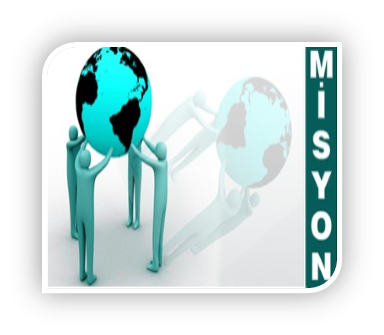 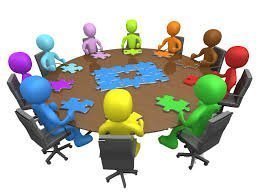 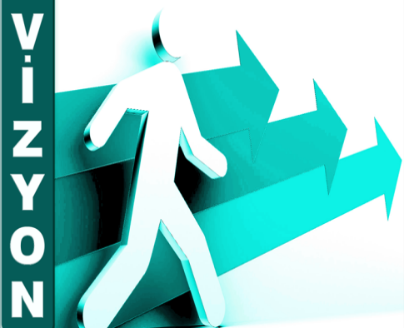 1.	KURUM KİMLİK BİLGİLERİ	2.	KURUMUN GENEL ÖZELLİKLERİOKULUN TARİHÇESİBİNA BİLGİLERİ3.	PERSONEL BİLGİLERİÖĞRETMEN NORM KADRO DURUMUB. KURUMDA ÇALIŞAN PERSONEL SAYISI4.	ÖĞRENCİ BİLGİLERİŞUBE VE ÖĞRENCİ SAYILARIYILLARA GÖRE ÖĞRENCI MEVCUTLARIGENEL ÖĞRENCİ İSTATİSTİKLERİD. KARŞILAŞTIRMALI ÖĞRETMEN/ÖĞRENCI DURUMUE. LİSE YERLEŞTİRME DURUMUF. YÜKSEKÖĞRETİM YERLEŞME DURUMUG.  ÖZEL EĞİTİM ÖĞRENCİLERİNE DAİR VERİLERH. ÖZEL EĞİTİM TÜRLERİNE GÖRE ÖĞRENCİLERİNE DAİR VERİLERI.     TAŞIMALI EĞİTİM ÖĞRENCİ SAYILARIİ.        YABANCI ÖĞRENCİLERİN SAYISI  5.	KURUMUN BAŞARILARI6.	KURUMUN HEDEFLERİ7. KURUMUN SORUNLARI VE ÇÖZÜM ÖNERİLERİ8.	YÜRÜTÜLEN PROJELER9.	DONANIM BİLGİLERİA. TEKNOLOJİK DONANIM10.	OKULUN MALİ TABLOSU11.	KURUM İÇİNDEN GÖRSELLER12. KURUM DIŞINDAN-BAHÇEDEN GÖRSELLER                                                                                                         …………………………..									Okul MüdürüBRİFİNG DOSYASI İLE İLGİLİ AÇIKLAMALARBu Brifing Dosyası, Sarıkamış İlçe Milli Eğitim Müdürlüğüne bağlı her kademedeki resmi okul ve kurumlar için standart hale getirilmiş olup, ilçemiz genelindeki tüm resmi okul ve kurumlar 2021-2022 Eğitim-Öğretim Yılından itibaren düzenlenen standart Brifing Dosyasını kendi kurumları için düzenleyeceklerdir.Her sayfanın üst bilgi kısmında, logonun yanındaki kutucuğa “Okul Adı” yazan kısma okul adını yazacaklardır. Okul/kurumların kullandığı bölümler ve bazı tablolar farklılık göstereceğinden içindekiler bölümü yeniden güncellenecektir. Kendileri ile ilgili olmayan bölümleri dosyadan çıkarabileceklerdir.Okulun amacı, kurumun misyonu ve vizyonu ilk bölümde belirtilecektir.Okulun Tarihçesi, kuruluşundan bugüne kadarki gelişimi kronolojik sıra takip edilerek yazılacaktır. Tarihçe 1 sayfaya sığmaz ise 2. veya 3. sayfa ilave edilerek yazılacaktır.Öğretmen durumu sayfasında okuldaki norm içindeki tüm branşlar alfabetik sıraya göre yazılacaktır.Okuldaki öğrenci sayıları ile ilgili bilgiler yazılırken okullar seviyesine uygun tabloyu seçtikten sonra diğer tabloları sileceklerdir. Tablolarda okulun özelliğine göre satır/sütun ekleme veya silme yapılabilir.Okulun bu güne kadar elde ettiği ve belirtilen önemli çalışma ve başarıları tarihsel sıraya göre yazılacaktır.Okul binalarının dış cephe görünüşü, bahçe, kantin, atölyeler, spor salonu, konferans salonu v.b. önemli birimlerin fotoğrafları brifing dosyasının en son sayfasından başlayarak en fazla 5(beş) sayfa olacak şekilde(bir sayfaya birden çok fotoğraf yerleştirilebilir) düzenlenecektir. Brifing dosyası tamamlandığında renkli çıktı alınarak spiral yapılacak ve son kısım kurum mührü ile mühürlenecektir.Kurumun Brifing Dosyasındaki bilgilerde yıl içerisinde değişiklik olduğunda güncellemeler yapılarak dosya güncel tutulacaktır.Kurumun Resmî AdıAdresiTelefonBelge geçer(Fax) E-posta AdresiWeb Adresi7.  Öğretim Şekli8.  Öğretime Başlama Yılı9.  Kurum Kodu10. Yabancı Dili11. Okul Müdürü12.  Müdür Başyardımcısı    13. Müdür Yardımcısı     13.  Müdür YardımcısıBİRİMİN ADISAYISI/ÖZELLİĞİİlİlçeMahalle/KöyCadde/SokakDış Kapı Noİç Kapı NoYapım YılıSon Onarım YılıDeprem GüçlendirmeBlok SayısıKat AdediToplam Oturum AlanıDerslik SayısıAnasınıfı Derslik SayısıÖzel Eğitim Sınıfı SayısıKütüphane(Var/Yok)MescitIsınma ŞekliKamera SayısıPansiyon(Var/Yok)Tasarım ve Beceri AtölyeleriAdaParselTapu AlanıOkul Sahası Alanı (Mevcut durum bahçe Dâhil)Mülkiyet durumuMüdür Odası SayısıMüdür Yardımcısı Odası SayısıÖğretmenler Odası SayısıSıra NoBranş AdıDers SaatiNormKadroKadroluSözleşmeliAylıksız İzindeÜcretli/ GörevlendirmeTOPLAMNorm İhtiyaç/ FazlalıkNorm İhtiyaç/ Fazlalık1Okul Müdürü2Müdür Başyardımcısı3Müdür Yardımcısı16KadroluAylıksız İzindeSözleşmeliGörevlendirmeÜcretliHizmet AlımıToplamİhtiyaçMüdürMüdür BaşyardımcısıMüdür YardımcısıÖğretmenHizmetliMemurSürekli İşçiAşçıGüvenlikçiKaloriferciTOPLAMSINIFLARAnasınıfıTOPLAMŞube SayısıÖğrenci SayısıYıllara Göre Öğrenci MevcutlarıYıllara Göre Öğrenci MevcutlarıYıllara Göre Öğrenci MevcutlarıYıllara Göre Öğrenci MevcutlarıYıllara Göre Öğrenci MevcutlarıYıllara Göre Öğrenci MevcutlarıYıllara Göre Öğrenci MevcutlarıYıllara Göre Öğrenci MevcutlarıYıllara Göre Öğrenci MevcutlarıYıllara Göre Öğrenci MevcutlarıYıllara Göre Öğrenci MevcutlarıYıllara Göre Öğrenci Mevcutları2018-20192018-20192019-20202019-20202020-20212020-20212021-20222021-2022KEKEKEKESınıf Tekrarı Yapan Öğrenci SayısıSürekli Devamsız Öğrenci SayısıSürekli Devamsız Öğrenci SayısıÖzel Rehabilitasyon Merkezlerine Giden Öğrenci SayısıÖzel Rehabilitasyon Merkezlerine Giden Öğrenci SayısıŞartlı Nakit Desteği Alan Öğrenci SayısıŞartlı Nakit Desteği Alan Öğrenci SayısıBurs Alan Öğrenci SayısıBurs Alan Öğrenci SayısıKaynaştırma-Rehberlik Hizmeti Alan Öğrenci SayısıKaynaştırma-Rehberlik Hizmeti Alan Öğrenci SayısıEngelli Öğrenci SayısıEngelli Öğrenci SayısıTasdikname İle Okuldan Uzaklaştırılan Öğrenci SayısıTasdikname İle Okuldan Uzaklaştırılan Öğrenci SayısıÖrgün Eğitim Dışına Çıkarılan Öğrenci SayısıÖrgün Eğitim Dışına Çıkarılan Öğrenci Sayısıİşletmelerde Beceri Eğitimi Alan Öğrenci Sayısıİşletmelerde Beceri Eğitimi Alan Öğrenci SayısıBeceri Eğitimini Okulda Yapan Öğrenci SayısıBeceri Eğitimini Okulda Yapan Öğrenci SayısıAçık Liseye Geçen Öğrenci Sayısı:Açık Liseye Geçen Öğrenci Sayısı:Sınıf Tekrarı Yapan Öğrenci SayısıKEKEKEKEKEKEKEKEKEKEKEKarşılaştırmalı Öğretmen/Öğrenci DurumuKarşılaştırmalı Öğretmen/Öğrenci DurumuKarşılaştırmalı Öğretmen/Öğrenci DurumuKarşılaştırmalı Öğretmen/Öğrenci DurumuKarşılaştırmalı Öğretmen/Öğrenci DurumuKarşılaştırmalı Öğretmen/Öğrenci DurumuÖĞRETMENÖĞRENCİDERSLİKKADEMEToplam Öğretmen SayısıToplam Öğrenci SayısıToplam Derslik SayısıÖğretmen Başına Düşen Öğrenci SayısıDerslik Başına Düşen Öğrenci SayısıÖğrenci Sayıları Toplam Öğrenci SayısıFen LisesiSosyal Bilimler LisesiAnadolu LisesiAnadolu Sağlık Meslek LisesiAnadolu Teknik LiseleriAnadolu Meslek LiseleriAnadolu İmam Hatip LisesiAskeri LiselerPolis KolejleriÇok Programlı LiselerGüzel Sanatlar LiseleriAçık LiseÖzel LiseDevam Etmeyen Öğrenci SayısıÖğrenci SayılarıS.NoS.NoYGS - Yüksek Öğretime Geçiş SınavıKETOPLAM1 Sınava Giren Öğrenci Sayısı Sınava Giren Öğrenci Sayısı2 YKS Sınav Puanı İle 4 Yıllık ve Üzeri Eğitim Yapan Yüksek Öğretimlere Yerleşen Öğrenci Sayısı YKS Sınav Puanı İle 4 Yıllık ve Üzeri Eğitim Yapan Yüksek Öğretimlere Yerleşen Öğrenci Sayısı3 YKS Sınav Puanı İle 2 Yıllık Eğitim Yapan Yüksek Öğretimlere Yerleşen Öğrenci Sayısı YKS Sınav Puanı İle 2 Yıllık Eğitim Yapan Yüksek Öğretimlere Yerleşen Öğrenci Sayısı4Ek Kontenjan İle Yüksek Öğretime Yerleşen Öğrenci SayısıEk Kontenjan İle Yüksek Öğretime Yerleşen Öğrenci Sayısı5Açık Öğretim Fakültelerine Yerleşen Öğrenci SayısıAçık Öğretim Fakültelerine Yerleşen Öğrenci Sayısı6Askeri Okullara Yerleşen Öğrenci SayısıAskeri Okullara Yerleşen Öğrenci Sayısı7Polis Akademilerine Yerleşen Öğrenci SayısıPolis Akademilerine Yerleşen Öğrenci Sayısı8Polis Meslek Yüksek Okullarına Yerleşen Öğrenci SayısıPolis Meslek Yüksek Okullarına Yerleşen Öğrenci Sayısı9Yetenek Sınavı İle Yerleşen Öğrenci SayısıYetenek Sınavı İle Yerleşen Öğrenci Sayısı10Doğrudan Geçiş İle Yüksek Öğretimlere Yerleşen Öğrenci SayısıDoğrudan Geçiş İle Yüksek Öğretimlere Yerleşen Öğrenci Sayısı11Yüksek Öğretime Yerleşen Toplam Öğrenci SayısıYüksek Öğretime Yerleşen Toplam Öğrenci Sayısı12KPSS İle Yerleşen Öğrenci SayısıKPSS İle Yerleşen Öğrenci Sayısı13İstihdam Edilen Öğrenci Sayısıİstihdam Edilen Öğrenci SayısıEVDE EĞİTİM ALAN ÖĞRENCİ BİLGİLERİKAYNAŞTIRMA EĞİTİMİÖĞRENCİ BİLGİLERİKARS BİLİM VE SANAT MERKEZİ ALAN VE ÖĞRENCİ SAYILARIKARS BİLİM VE SANAT MERKEZİ ALAN VE ÖĞRENCİ SAYILARIKARS BİLİM VE SANAT MERKEZİ ALAN VE ÖĞRENCİ SAYILARIEĞİTİM KADEMESİÖĞRENCİ SAYISIÖĞRENCİ SAYISIYETENEK TÜRÜÖĞRENCİ SAYISIGENEL YETENEK-ZİHİNSELRESİMMÜZİKTOPLAMEĞİTİM 
KADEMELERİÖzel Eğitim Sınıf SayısıÖzel Eğitim Sınıfı Öğrenci SayısıKaynaştırma Eğitimi Yapılan 
Sınıf Sayısıİşitme Engelli Öğrenci SayısıEĞİTİM 
KADEMELERİÖzel Eğitim Sınıf SayısıÖzel Eğitim Sınıfı Öğrenci SayısıKaynaştırma Eğitimi Yapılan 
Sınıf Sayısıİşitme Engelli Öğrenci SayısıGörme Engelli Öğrenci SayısıGörme Engelli Öğrenci SayısıOrtopedik Engelli Öğrenci SayısıOrtopedik Engelli Öğrenci SayısıDil Ve Konuşma Güçlüğü Olan Öğrenci SayısıDil Ve Konuşma Güçlüğü Olan Öğrenci SayısıHafif Düzeyde Zihinsel Yetersizliği Olanları SayısıHafif Düzeyde Zihinsel Yetersizliği Olanları SayısıOtistik Öğrencilerin SayısıSosyal Ve Duygusal Uyum Güçlüğü Olanların Sayısı ( * )TOPLAMIEğitim KademesiÖğrenci SayısıTOPLAMÜLKESİEĞİTİM KADEMESİEĞİTİM KADEMESİEĞİTİM KADEMESİEĞİTİM KADEMESİEĞİTİM KADEMESİTOPLAMIRAKSURİYEDİĞERTOPLAMÖğrencilerin Katıldığı Kültürel ve Sportif Yarışmalara İlişkin DerecelerÖğrencilerin Katıldığı Kültürel ve Sportif Yarışmalara İlişkin DerecelerÖğrencilerin Katıldığı Kültürel ve Sportif Yarışmalara İlişkin DerecelerOkulun Katıldığı YarışmalarAlınan İlçe DerecesiAlınan İl Derecesi1.23B.   EKİNLİK SAYILARIEtkinlik/Faaliyet AdıSayısıİlköğretim Yetiştirme Programı (İyep)Destekleme Ve Yetiştirme Kursu (Dyk)Ders Dışı Eğitim ÇalışmasıHalk Eğitim Destekli KursTiyatroKonferans/SeminerGeziYıllık Öğrenci Başına Okunan KitapLisanslı SporcuBilim Sanat Merkezine Devam Eden ÖğrenciSorun TürüSorunlarÇözüm ÖnerileriBina İle İlgili SorunlarOkul Bahçesi İle İlgili SorunlarOkul Pansiyonu İle İlgili SorunlarÖğretmen ve Yönetici İle İlgili Sorunlar (İhtiyaç)Personel İle İlgili Sorunlar (İhtiyaç)Öğrenci Kontenjanı İle İlgili SorunlarÖğrenci Devamı İle İlgili SorunlarSıra No.Proje AdıProje TürüProjenin AmacıAraç -Gereçler2021 Yılı Mevcut SayısıİhtiyaçBilgisayarDizüstü BilgisayarAkıllı TahtaTabletYazıcıTarayıcıTepegözProjeksiyonTelevizyonİnternet BağlantısıFen LaboratuarıBilgisayar Lab.FaksFotoğraf MakinesiKameraBaskı MakinesiKütüphanedeki Kitap SayısıOKULUN MALİ TABLOSUOKULUN MALİ TABLOSUOKULUN MALİ TABLOSUOKULUN MALİ TABLOSUOKULUN MALİ TABLOSUOKULUN MALİ TABLOSUOKULUN MALİ TABLOSUHarcamanın AdıY ı l l a rY ı l l a rY ı l l a rY ı l l a rY ı l l a rY ı l l a rHarcamanın Adı201920192020202020212021Harcamanın AdıÖdenekOkul Aile BirliğiÖdenekOkul Aile BirliğiÖdenekOkul Aile BirliğiPersonel GideriMal ve HizmetAlımlarıOnarımlarDiğerT O P L A M